T.C.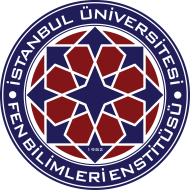 İSTANBUL ÜNİVERSİTESİFen Bilimleri Enstitüsü Müdürlüğü.……Anabilim Dalı BaşkanlığıDosya Kodu: 302.05.01                                                                               Konu: ……………’nın Not Düzeltme/Girme Formu (İlgili öğrencinin ad-soyad bilgisi konuya yazılmalıdır.)     FEN BİLİMLERİ ENSTİÜTÜSÜ MÜDÜRLÜĞÜ’NE 	….................. Anabilim Dalı …................... programına kayıtlı …………..numaralı  yüksek lisans/doktora öğrencisi …........................... nin “Öğretim Üyesi Not Düzeltme/Girme Formu” ekte sunulmuştur.Bilgilerinizi ve gereğini arz ederim.								e-İmza								Unvanı Adı Soyadı								Anabilim Dalı BaşkanıEK: Öğretim Üyesi Not Düzeltme/Girme Formu       Öğrenci Sınav Kağıdı Fotokopisi